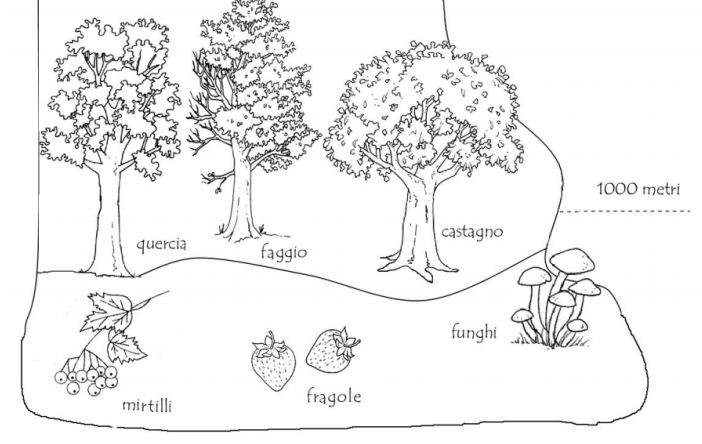 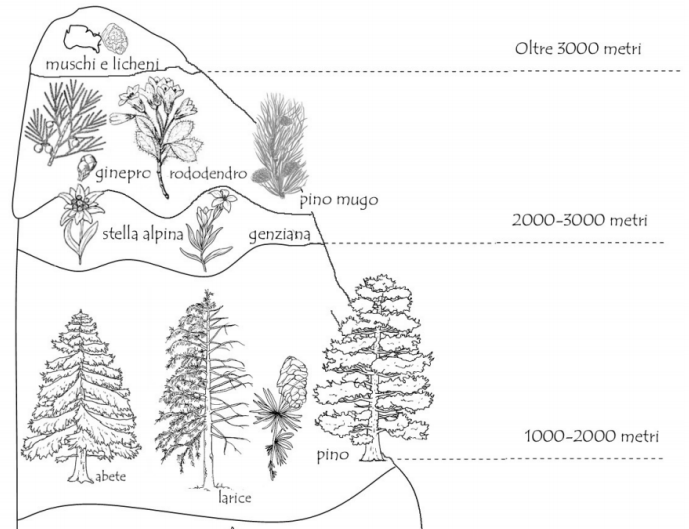 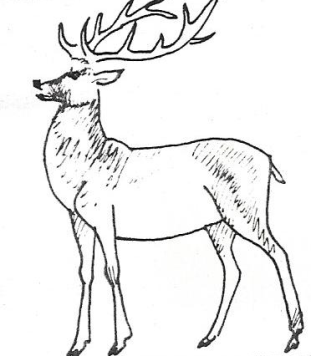 Oltre i .......................... m crescono solo muschi e licheni, e alcuni fiori come le stelle alpine, le genziane, i ranuncoli e i rododendri. 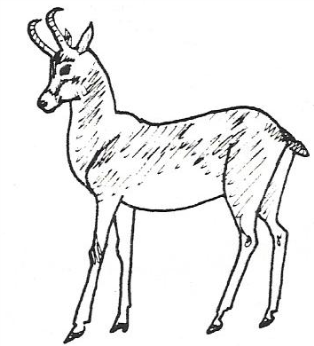 Tra i .......................... e i ...............................m crescono bassi arbusti, come il pino mugo e il ginepro e alcuni fiori.  Sono presenti pascoli finoa ............................. metri d’altitudine. Tra i ......................... e i ................................msi estendono boschi di conifere o aghifoglie come abeti, pini e larici. Nella penombra del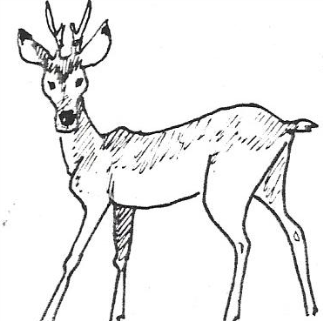 sottobosco crescono felci, mirtilli, lamponi efunghi. Tra i ....................... e i ............................... mcrescono boschi di latifoglie piante dalle foglie larghe che cadono durante l’inverno, come 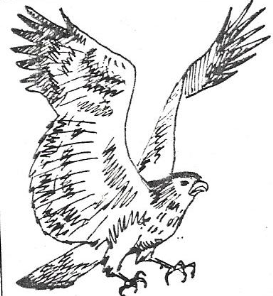 querce  castagne e faggi. 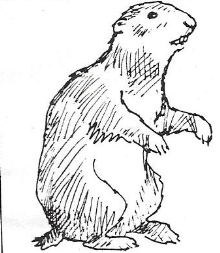 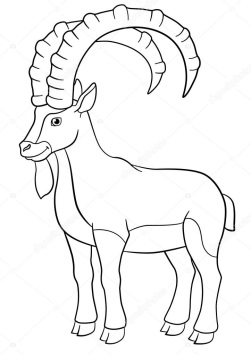 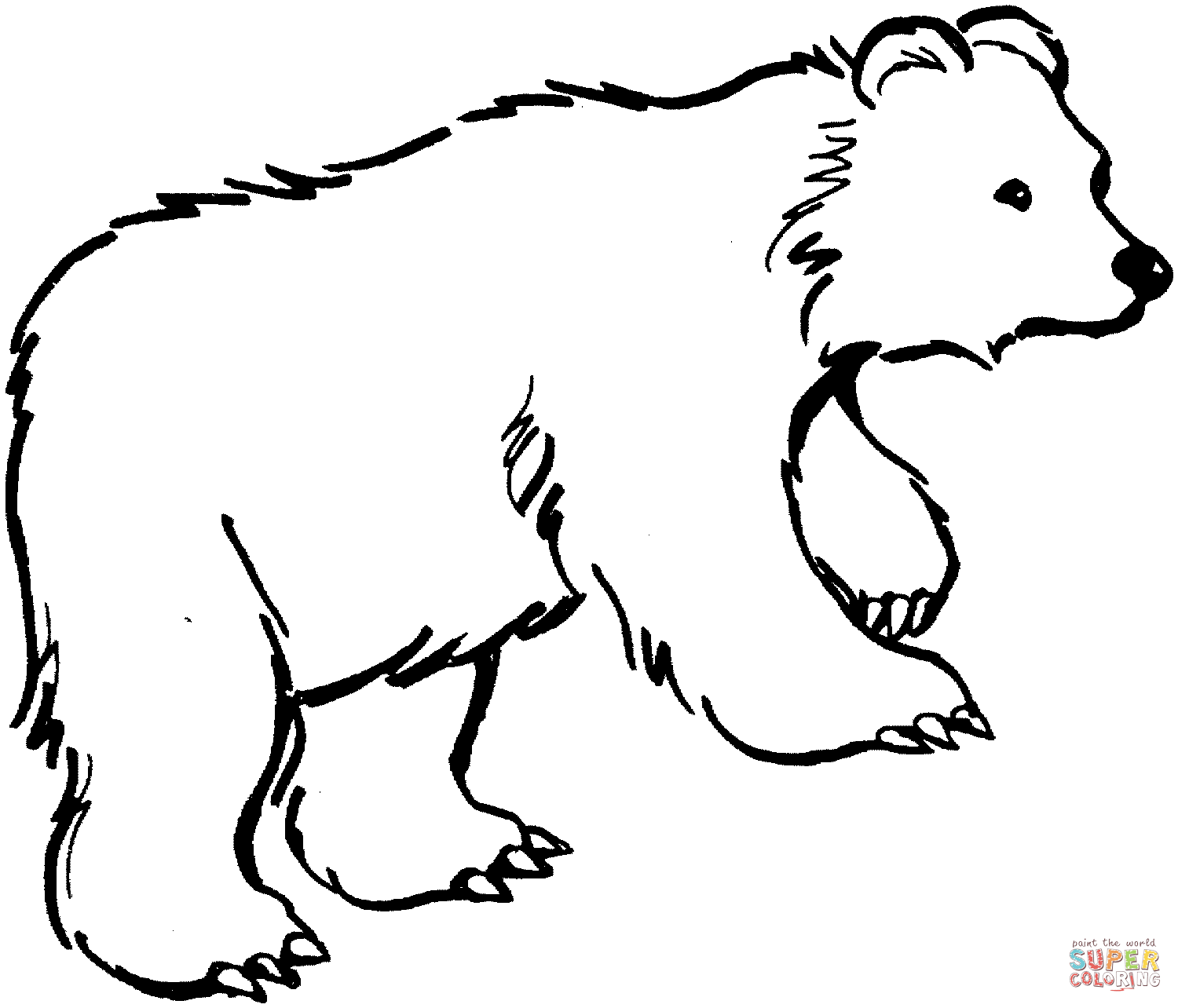 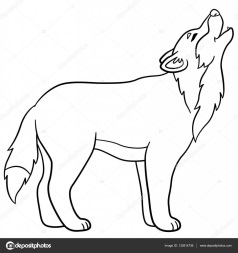 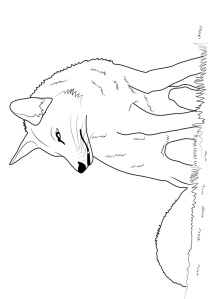 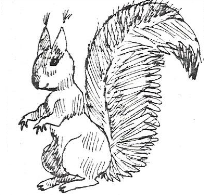 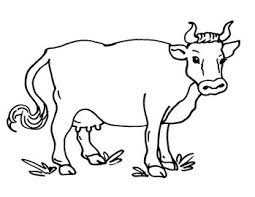 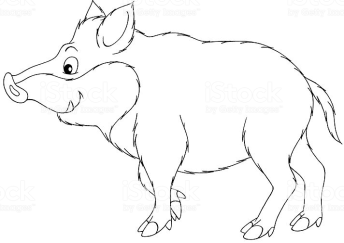 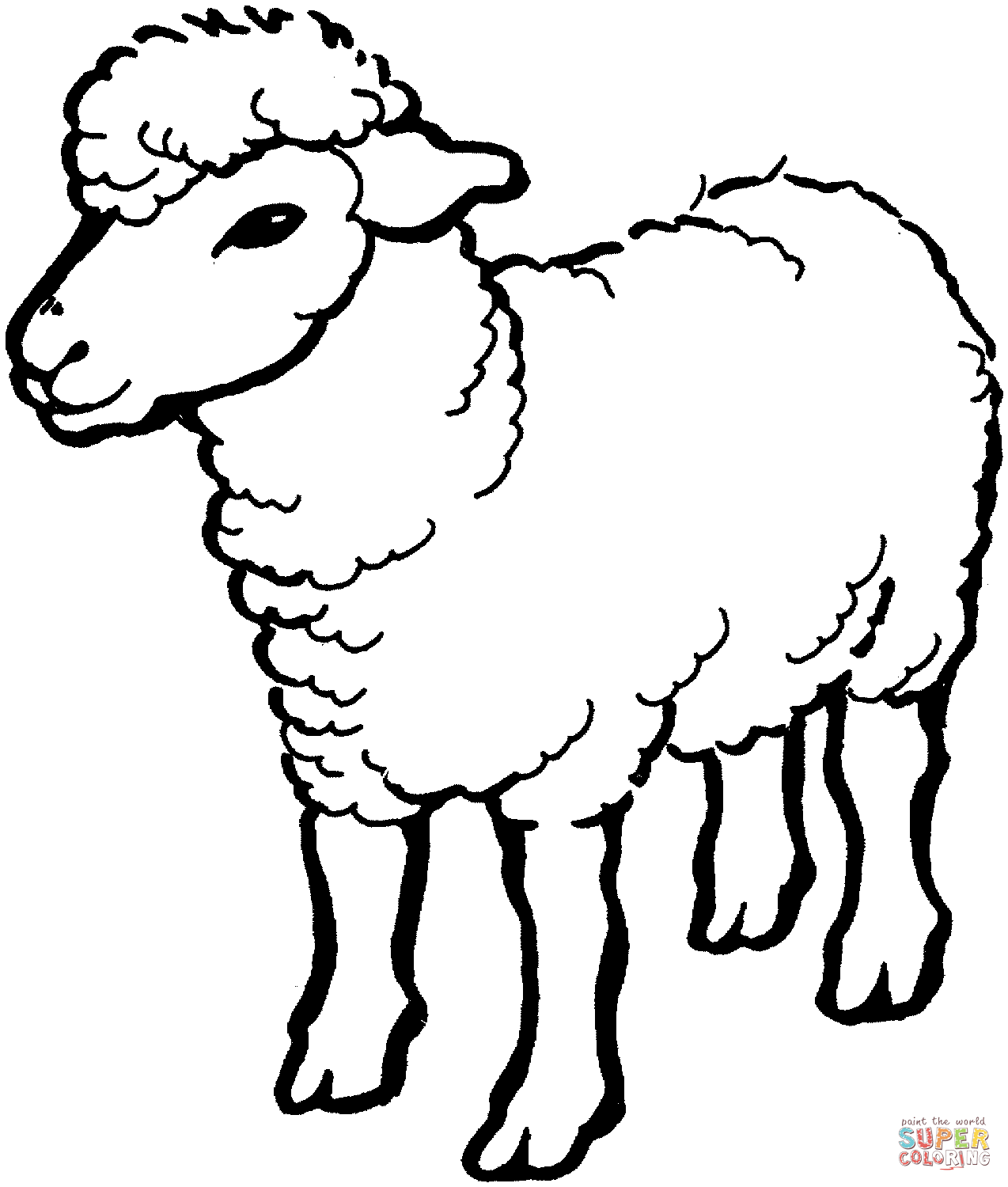 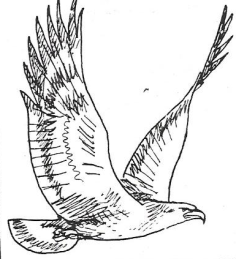 